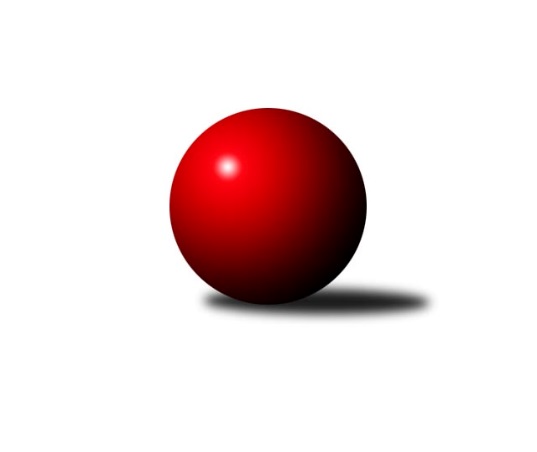 Č.22Ročník 2023/2024	12.4.2024Nejlepšího výkonu v tomto kole: 2919 dosáhlo družstvo: KK Réna Ivančice Jihomoravský KP1 sever 2023/2024Výsledky 22. kolaSouhrnný přehled výsledků:TJ Slovan Ivanovice 	- SK Brno Žabovřesky 	2:6	2511:2603	5.0:7.0	8.4.SKK Veverky Brno	- KK Moravská Slávia Brno D	2:6	2500:2549	5.0:7.0	10.4.KK Moravská Slávia Brno B	- KK Moravská Slávia Brno C	2:6	2605:2626	5.0:7.0	10.4.KK Slovan Rosice C	- KK Réna Ivančice 	0:8	2688:2919	3.5:8.5	11.4.KK Blansko B	- TJ Sokol Husovice D	3:5	2600:2651	4.0:8.0	12.4.KK Velen Boskovice 	- SOS Židenice	6:2	2624:2590	7.0:5.0	12.4.Tabulka družstev:	1.	KK Moravská Slávia Brno B	22	18	0	4	121.5 : 54.5 	159.5 : 104.5 	 2634	36	2.	KK Réna Ivančice	22	17	1	4	125.0 : 51.0 	161.5 : 102.5 	 2625	35	3.	KK Moravská Slávia Brno C	22	11	3	8	98.0 : 78.0 	134.0 : 130.0 	 2521	25	4.	KK Blansko B	22	10	4	8	96.0 : 80.0 	133.5 : 130.5 	 2552	24	5.	SK Brno Žabovřesky	22	11	2	9	92.0 : 84.0 	148.5 : 115.5 	 2592	24	6.	SOS Židenice	22	12	0	10	83.5 : 92.5 	138.0 : 126.0 	 2526	24	7.	KK Moravská Slávia Brno D	22	11	0	11	101.0 : 75.0 	147.0 : 117.0 	 2587	22	8.	KK Velen Boskovice	22	10	2	10	90.0 : 86.0 	127.0 : 137.0 	 2589	22	9.	SKK Veverky Brno	22	8	2	12	85.0 : 91.0 	136.0 : 128.0 	 2564	18	10.	KK Slovan Rosice C	22	6	0	16	60.5 : 115.5 	111.5 : 152.5 	 2513	12	11.	TJ Slovan Ivanovice	22	6	0	16	54.0 : 122.0 	101.5 : 162.5 	 2445	12	12.	TJ Sokol Husovice D	22	5	0	17	49.5 : 126.5 	86.0 : 178.0 	 2340	10Podrobné výsledky kola:	 TJ Slovan Ivanovice 	2511	2:6	2603	SK Brno Žabovřesky 	Pavel Pokorný	 	 228 	 203 		431 	 1:1 	 434 	 	219 	 215		Eduard Ostřížek	Pavel Lasovský ml.	 	 205 	 198 		403 	 1:1 	 399 	 	192 	 207		Vladimír Vondráček	Jan Kučera	 	 195 	 177 		372 	 0:2 	 462 	 	231 	 231		Oldřich Šikula	Petr Pokorný	 	 232 	 232 		464 	 2:0 	 444 	 	218 	 226		Richard Coufal	Zdeněk Čepička	 	 198 	 228 		426 	 1:1 	 436 	 	215 	 221		Petr Kouřil	Bohuslav Orálek	 	 208 	 207 		415 	 0:2 	 428 	 	219 	 209		Milan Hepnárekrozhodčí:  Vedoucí družstevNejlepší výkon utkání: 464 - Petr Pokorný	 SKK Veverky Brno	2500	2:6	2549	KK Moravská Slávia Brno D	Miloš Vážan	 	 190 	 201 		391 	 0:2 	 432 	 	212 	 220		Michaela Šimková	Lubomír Böhm	 	 220 	 242 		462 	 2:0 	 435 	 	206 	 229		Štěpán Večerka	Radek Hnilička	 	 209 	 213 		422 	 1:1 	 442 	 	207 	 235		František Kramář	Stanislav Beran	 	 202 	 218 		420 	 1:1 	 409 	 	189 	 220		Tereza Nová	Tomáš Rak	 	 201 	 192 		393 	 1:1 	 395 	 	198 	 197		František Kellner	Petr Večeřa	 	 200 	 212 		412 	 0:2 	 436 	 	222 	 214		Roman Janderkarozhodčí:  Vedoucí družstevNejlepší výkon utkání: 462 - Lubomír Böhm	 KK Moravská Slávia Brno B	2605	2:6	2626	KK Moravská Slávia Brno C	Petr Lang	 	 224 	 219 		443 	 0:2 	 481 	 	230 	 251		Petra Jeřábková	Ondřej Němec	 	 212 	 254 		466 	 2:0 	 376 	 	189 	 187		Petr Žažo	Ilona Olšáková	 	 196 	 227 		423 	 0:2 	 493 	 	237 	 256		Martina Prachařová	Dalibor Lang	 	 197 	 213 		410 	 1:1 	 393 	 	202 	 191		Filip Žažo	Veronika Semmler	 	 240 	 187 		427 	 1:1 	 431 	 	225 	 206		Zdeněk Žižlavský	Ivo Hostinský	 	 216 	 220 		436 	 1:1 	 452 	 	240 	 212		Pavlína Březinovározhodčí: Jan BernatíkNejlepší výkon utkání: 493 - Martina Prachařová	 KK Slovan Rosice C	2688	0:8	2919	KK Réna Ivančice 	Pavel Mecerod	 	 230 	 233 		463 	 1:1 	 485 	 	261 	 224		Luděk Kolář	Adam Šoltés	 	 246 	 213 		459 	 1:1 	 498 	 	242 	 256		Tomáš Čech	Petr Vaňura	 	 228 	 223 		451 	 0:2 	 495 	 	249 	 246		Jaroslav Mošať	Milan Čech	 	 200 	 195 		395 	 0:2 	 465 	 	234 	 231		Eduard Kremláček	Magda Winterová	 	 227 	 244 		471 	 0.5:1.5 	 478 	 	227 	 251		Pavel Harenčák	Roman Rychtárik	 	 226 	 223 		449 	 1:1 	 498 	 	222 	 276		Tomáš Buršíkrozhodčí: Petr MecerodNejlepšího výkonu v tomto utkání: 498 kuželek dosáhli: Tomáš Čech, Tomáš Buršík	 KK Blansko B	2600	3:5	2651	TJ Sokol Husovice D	Miroslav Flek	 	 221 	 242 		463 	 1:1 	 454 	 	256 	 198		Jakub Rauschgold	Vít Janáček	 	 220 	 208 		428 	 1:1 	 409 	 	196 	 213		Martin Sedlák	Ladislav Musil	 	 233 	 201 		434 	 1:1 	 422 	 	204 	 218		Tomáš Hudec	Karel Kolařík	 	 216 	 216 		432 	 0:2 	 465 	 	243 	 222		Tomáš Peřina	Ladislav Novotný	 	 207 	 219 		426 	 1:1 	 433 	 	225 	 208		Martin Gabrhel	Josef Kotlán *1	 	 209 	 208 		417 	 0:2 	 468 	 	247 	 221		Jan Veselovskýrozhodčí: Jindřiška Klimešovástřídání: *1 od 63. hodu Jan KotoučNejlepší výkon utkání: 468 - Jan Veselovský	 KK Velen Boskovice 	2624	6:2	2590	SOS Židenice	Petr Pitner *1	 	 177 	 154 		331 	 0:2 	 430 	 	211 	 219		Ivana Majerová	Antonín Pitner	 	 243 	 263 		506 	 2:0 	 422 	 	208 	 214		Věra Matevová	Tomáš Sychra *2	 	 179 	 198 		377 	 0:2 	 455 	 	246 	 209		Soňa Lahodová	Petr Michálek	 	 236 	 237 		473 	 2:0 	 427 	 	213 	 214		Petr Woller	Petr Papoušek	 	 227 	 244 		471 	 1:1 	 446 	 	241 	 205		Ladislav Majer	Petr Ševčík	 	 224 	 242 		466 	 2:0 	 410 	 	205 	 205		Jiří Krevrozhodčí: Jindřiška Klimešovástřídání: *1 od 51. hodu Michal Švéda, *2 od 51. hodu Jana FialováNejlepší výkon utkání: 506 - Antonín PitnerPořadí jednotlivců:	jméno hráče	družstvo	celkem	plné	dorážka	chyby	poměr kuž.	Maximum	1.	Ondřej Němec 	KK Moravská Slávia Brno B	473.06	317.0	156.0	2.5	8/9	(522)	2.	Jaroslav Mošať 	KK Réna Ivančice 	464.34	312.8	151.6	3.0	8/9	(499)	3.	Ilona Olšáková 	KK Moravská Slávia Brno B	453.34	307.2	146.2	3.1	8/9	(483)	4.	Richard Coufal 	SK Brno Žabovřesky 	448.38	306.5	141.8	3.5	9/9	(481)	5.	Tomáš Buršík 	KK Réna Ivančice 	448.15	309.3	138.8	4.0	8/9	(498)	6.	Soňa Lahodová 	SOS Židenice	448.00	301.4	146.6	2.8	7/9	(483)	7.	Tomáš Čech 	KK Réna Ivančice 	447.65	308.9	138.8	5.6	8/9	(498)	8.	Oldřich Šikula 	SK Brno Žabovřesky 	445.58	303.1	142.5	4.5	8/9	(494)	9.	Milan Hepnárek 	SK Brno Žabovřesky 	445.39	305.8	139.6	6.5	9/9	(483)	10.	Petr Michálek 	KK Velen Boskovice 	444.83	297.8	147.0	5.4	8/9	(516)	11.	Miroslav Flek 	KK Blansko B	443.02	300.3	142.7	3.9	9/9	(510)	12.	Pavel Harenčák 	KK Réna Ivančice 	442.25	303.3	138.9	7.5	6/9	(478)	13.	Martin Zubatý 	SKK Veverky Brno	442.09	300.8	141.3	6.5	8/9	(486)	14.	Antonín Pitner 	KK Velen Boskovice 	441.51	302.4	139.1	5.9	8/9	(506)	15.	Veronika Semmler 	KK Moravská Slávia Brno B	438.37	302.6	135.8	3.9	7/9	(465)	16.	Tomáš Rak 	SKK Veverky Brno	438.29	295.1	143.2	4.8	8/9	(491)	17.	Ladislav Novotný 	KK Blansko B	438.17	297.4	140.7	4.8	9/9	(496)	18.	Eduard Kremláček 	KK Réna Ivančice 	437.98	301.6	136.4	6.5	9/9	(465)	19.	Tereza Nová 	KK Moravská Slávia Brno D	436.92	303.2	133.7	6.0	9/9	(489)	20.	Josef Kotlán 	KK Blansko B	436.90	302.9	134.0	4.2	9/9	(490)	21.	František Kramář 	KK Moravská Slávia Brno D	435.72	301.7	134.0	5.6	9/9	(501)	22.	Jiří Kraus 	KK Moravská Slávia Brno D	434.18	302.6	131.6	8.0	6/9	(487)	23.	Jana Fialová 	KK Velen Boskovice 	433.90	294.4	139.5	5.1	8/9	(467)	24.	Ivo Hostinský 	KK Moravská Slávia Brno B	433.15	296.1	137.0	5.3	8/9	(482)	25.	František Kellner 	KK Moravská Slávia Brno D	433.05	300.5	132.6	6.2	9/9	(509)	26.	Roman Janderka 	KK Moravská Slávia Brno D	432.78	292.7	140.0	4.7	8/9	(472)	27.	Pavel Pokorný 	TJ Slovan Ivanovice 	432.69	301.5	131.2	6.5	8/9	(483)	28.	Petr Lang 	KK Moravská Slávia Brno B	432.29	301.5	130.8	9.1	8/9	(477)	29.	Petr Papoušek 	KK Velen Boskovice 	431.74	299.2	132.6	5.9	9/9	(471)	30.	Petr Žažo 	KK Moravská Slávia Brno C	431.52	298.1	133.4	6.3	9/9	(481)	31.	Petr Woller 	SOS Židenice	429.91	294.5	135.4	5.7	9/9	(478)	32.	Luděk Kolář 	KK Réna Ivančice 	429.21	299.2	130.0	7.5	9/9	(485)	33.	Petr Večeřa 	SKK Veverky Brno	428.90	293.7	135.2	3.9	9/9	(457)	34.	Petr Vaňura 	KK Slovan Rosice C	428.49	295.1	133.4	8.0	9/9	(491)	35.	Lubomír Böhm 	SKK Veverky Brno	428.45	297.6	130.8	5.6	8/9	(469)	36.	Petra Jeřábková 	KK Moravská Slávia Brno C	428.24	296.0	132.3	5.8	9/9	(508)	37.	Dalibor Lang 	KK Moravská Slávia Brno B	427.79	298.5	129.3	9.0	9/9	(462)	38.	Petr Ševčík 	KK Velen Boskovice 	427.79	298.9	128.9	7.0	6/9	(472)	39.	Vít Janáček 	KK Blansko B	427.39	297.4	130.0	9.0	8/9	(488)	40.	Jiří Krev 	SOS Židenice	427.04	298.3	128.7	8.4	9/9	(474)	41.	Ladislav Majer 	SOS Židenice	426.81	293.9	133.0	5.6	8/9	(463)	42.	Tomáš Sychra 	KK Velen Boskovice 	426.75	300.0	126.7	7.3	7/9	(478)	43.	Petr Kouřil 	SK Brno Žabovřesky 	426.33	297.5	128.8	6.8	9/9	(474)	44.	Magda Winterová 	KK Slovan Rosice C	425.61	289.9	135.8	6.0	9/9	(484)	45.	Radka Šindelářová 	KK Moravská Slávia Brno D	424.84	293.0	131.9	5.8	7/9	(482)	46.	Martina Prachařová 	KK Moravská Slávia Brno C	424.80	293.1	131.7	7.8	8/9	(493)	47.	Radek Hnilička 	SKK Veverky Brno	423.88	291.8	132.1	8.1	9/9	(460)	48.	Petr Pokorný 	TJ Slovan Ivanovice 	423.57	293.3	130.2	8.0	7/9	(476)	49.	Filip Žažo 	KK Moravská Slávia Brno C	422.53	294.6	127.9	7.6	9/9	(464)	50.	František Ševčík 	KK Velen Boskovice 	421.48	294.0	127.5	6.5	6/9	(469)	51.	Michal Švéda 	KK Velen Boskovice 	421.33	299.1	122.2	10.7	7/9	(464)	52.	Jana Pavlů 	SKK Veverky Brno	421.19	294.5	126.7	7.7	8/9	(471)	53.	Karel Kolařík 	KK Blansko B	420.57	288.7	131.9	8.2	8/9	(474)	54.	Jan Bernatík 	KK Moravská Slávia Brno D	418.81	293.5	125.4	6.7	6/9	(470)	55.	Ivana Majerová 	SOS Židenice	418.00	292.5	125.5	9.5	7/9	(452)	56.	Petr Mecerod 	KK Slovan Rosice C	416.68	296.6	120.1	10.7	6/9	(497)	57.	Vladimír Vondráček 	SK Brno Žabovřesky 	416.21	287.5	128.8	9.0	8/9	(439)	58.	Martin Sedlák 	TJ Sokol Husovice D	415.48	293.3	122.1	8.1	7/9	(447)	59.	Robert Pacal 	TJ Sokol Husovice D	413.57	287.7	125.8	8.1	7/9	(470)	60.	Alena Bružová 	KK Slovan Rosice C	413.50	284.0	129.5	8.7	7/9	(442)	61.	Zdeněk Čepička 	TJ Slovan Ivanovice 	412.18	288.4	123.8	8.6	9/9	(454)	62.	Pavlína Březinová 	KK Moravská Slávia Brno C	411.68	289.2	122.5	9.9	6/9	(457)	63.	Roman Rychtárik 	KK Slovan Rosice C	409.77	280.8	129.0	10.6	9/9	(457)	64.	Bohuslav Orálek 	TJ Slovan Ivanovice 	409.06	286.4	122.6	10.4	8/9	(479)	65.	Pavel Suchan 	SOS Židenice	407.44	292.9	114.5	10.1	6/9	(463)	66.	Jan Kotouč 	KK Blansko B	405.67	290.1	115.6	12.3	6/9	(451)	67.	Eduard Ostřížek 	SK Brno Žabovřesky 	404.56	290.6	113.9	9.7	9/9	(449)	68.	Tomáš Hudec 	TJ Sokol Husovice D	403.90	282.7	121.2	10.2	9/9	(471)	69.	Zdeněk Ondráček 	KK Moravská Slávia Brno C	403.30	293.0	110.3	12.4	9/9	(475)	70.	Stanislav Beran 	SKK Veverky Brno	403.08	283.6	119.5	9.8	7/9	(438)	71.	Radim Pytela 	TJ Slovan Ivanovice 	397.38	287.5	109.9	10.9	8/9	(430)	72.	Milan Svobodník 	TJ Slovan Ivanovice 	395.57	283.4	112.2	10.9	7/9	(431)	73.	Martin Cihlář 	KK Blansko B	395.46	278.3	117.2	9.4	6/9	(437)	74.	Věra Matevová 	SOS Židenice	382.74	277.3	105.4	11.2	6/9	(423)	75.	Jakub Rauschgold 	TJ Sokol Husovice D	380.92	269.9	111.0	15.1	6/9	(454)	76.	Pavel Lasovský  ml.	TJ Slovan Ivanovice 	376.87	267.8	109.1	12.4	6/9	(460)	77.	Klaudie Kittlerová 	TJ Sokol Husovice D	348.00	253.5	94.5	15.1	6/9	(416)		Marek Černý 	SK Brno Žabovřesky 	446.00	295.0	151.0	6.0	1/9	(446)		Zdeněk Kouřil 	SK Brno Žabovřesky 	441.13	303.5	137.6	7.9	4/9	(463)		Pavel Mecerod 	KK Slovan Rosice C	440.04	308.1	132.0	6.2	5/9	(498)		Tomáš Peřina 	TJ Sokol Husovice D	438.03	305.3	132.7	5.7	5/9	(486)		Jan Veselovský 	TJ Sokol Husovice D	436.03	300.7	135.3	7.5	5/9	(468)		Ladislav Musil 	KK Blansko B	435.67	312.0	123.7	9.7	3/9	(450)		Dan Šrámek 	KK Slovan Rosice C	434.00	311.0	123.0	14.0	1/9	(434)		Michaela Šimková 	KK Moravská Slávia Brno D	433.75	294.8	139.0	3.5	2/9	(462)		Romana Sedlářová 	KK Moravská Slávia Brno C	430.44	292.4	138.0	5.7	3/9	(460)		Martin Gabrhel 	TJ Sokol Husovice D	429.50	298.0	131.5	8.3	3/9	(455)		Štěpán Večerka 	KK Moravská Slávia Brno B	425.25	292.1	133.2	6.3	3/9	(510)		Tomáš Řihánek 	KK Réna Ivančice 	420.44	290.0	130.5	7.5	5/9	(440)		Milan Čech 	KK Slovan Rosice C	416.44	295.2	121.3	9.6	4/9	(446)		Radim Jelínek 	SK Brno Žabovřesky 	416.00	305.0	111.0	7.0	2/9	(450)		Alfréd Peřina 	KK Slovan Rosice C	415.60	285.4	130.2	6.2	5/9	(482)		Jiří Kisling 	KK Moravská Slávia Brno D	415.04	285.7	129.3	9.5	4/9	(443)		Zdeněk Žižlavský 	KK Moravská Slávia Brno C	413.00	294.5	118.5	7.0	4/9	(447)		Markéta Smolková 	TJ Sokol Husovice D	404.00	290.5	113.5	12.3	4/9	(459)		Adam Šoltés 	KK Slovan Rosice C	403.11	287.7	115.4	8.9	3/9	(459)		Miroslav Oujezdský 	KK Moravská Slávia Brno B	401.00	292.0	109.0	10.0	1/9	(401)		Jan Kučera 	TJ Slovan Ivanovice 	400.18	290.3	109.9	13.2	5/9	(441)		Renata Binková 	SOS Židenice	397.20	275.5	121.7	7.7	2/9	(407)		Jakub Klištinec 	KK Slovan Rosice C	392.00	267.0	125.0	11.0	1/9	(392)		Pavel Medek 	SKK Veverky Brno	392.00	270.0	122.0	10.0	1/9	(392)		Miloš Vážan 	SKK Veverky Brno	391.00	266.0	125.0	8.0	1/9	(391)		Jaromíra Čáslavská 	SKK Veverky Brno	390.00	274.0	116.0	4.0	1/9	(390)		Petr Pitner 	KK Velen Boskovice 	388.50	287.0	101.5	13.0	1/9	(397)		Karel Šustek 	KK Réna Ivančice 	380.44	272.8	107.7	10.6	4/9	(424)		Pavel Lasovský 	TJ Slovan Ivanovice 	376.00	257.0	119.0	17.0	1/9	(376)		Karel Gabrhel 	TJ Sokol Husovice D	368.75	269.5	99.3	13.5	4/9	(398)		Jiří Vítek 	TJ Sokol Husovice D	336.93	254.2	82.7	18.9	5/9	(374)		Kristyna Piternová 	TJ Sokol Husovice D	301.60	224.0	77.6	22.8	5/9	(361)Sportovně technické informace:Starty náhradníků:registrační číslo	jméno a příjmení 	datum startu 	družstvo	číslo startu27407	Miloš Vážan	10.04.2024	SKK Veverky Brno	1x17877	Štěpán Večerka	10.04.2024	KK Moravská Slávia Brno D	4x
Hráči dopsaní na soupisku:registrační číslo	jméno a příjmení 	datum startu 	družstvo	Program dalšího kola:Nejlepší šestka kola - absolutněNejlepší šestka kola - absolutněNejlepší šestka kola - absolutněNejlepší šestka kola - absolutněNejlepší šestka kola - dle průměru kuželenNejlepší šestka kola - dle průměru kuželenNejlepší šestka kola - dle průměru kuželenNejlepší šestka kola - dle průměru kuželenNejlepší šestka kola - dle průměru kuželenPočetJménoNázev týmuVýkonPočetJménoNázev týmuPrůměr (%)Výkon2xAntonín PitnerBoskovice5063xAntonín PitnerBoskovice121.35063xTomáš BuršíkIvančice 4984xPetr MichálekBoskovice113.394734xTomáš ČechIvančice 4982xPetr PapoušekBoskovice112.914716xJaroslav MošaťIvančice 4953xMartina PrachařováMS Brno C112.554934xMartina PrachařováMS Brno C4931xPetr ŠevčíkBoskovice111.714661xLuděk KolářIvančice 4856xTomáš BuršíkIvančice 111.64498